WEEK ONE w/c 23rd January 2023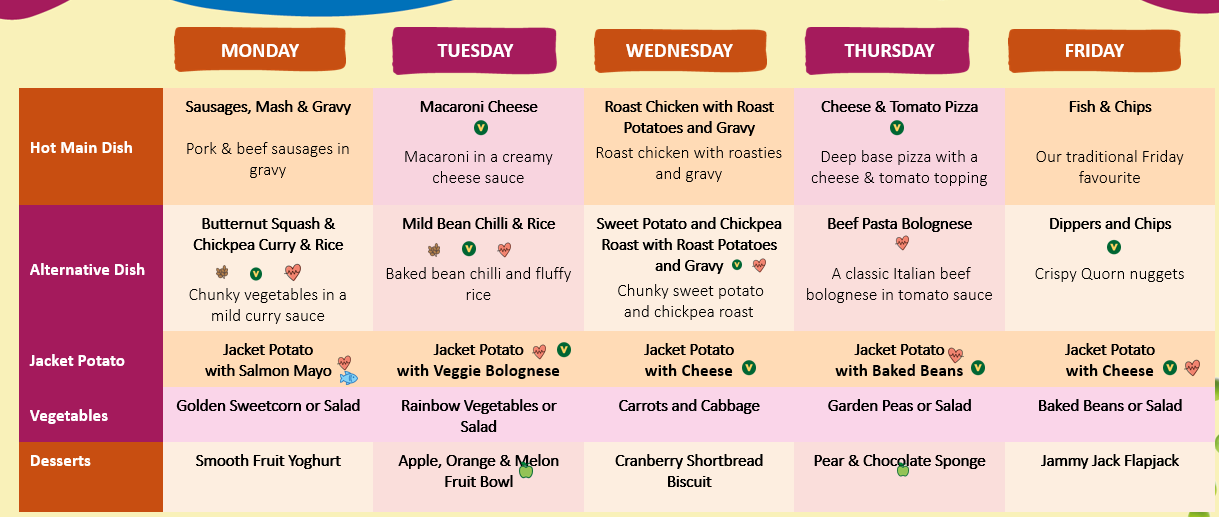 WEEK TWO w/c 30th January 2023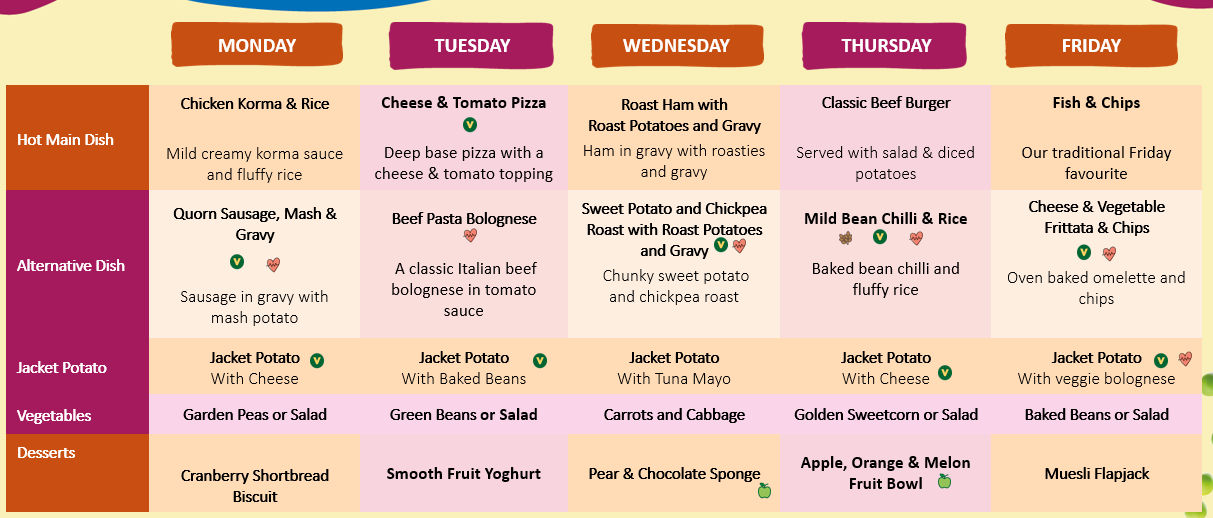 WEEK THREE w/c 6th February 2023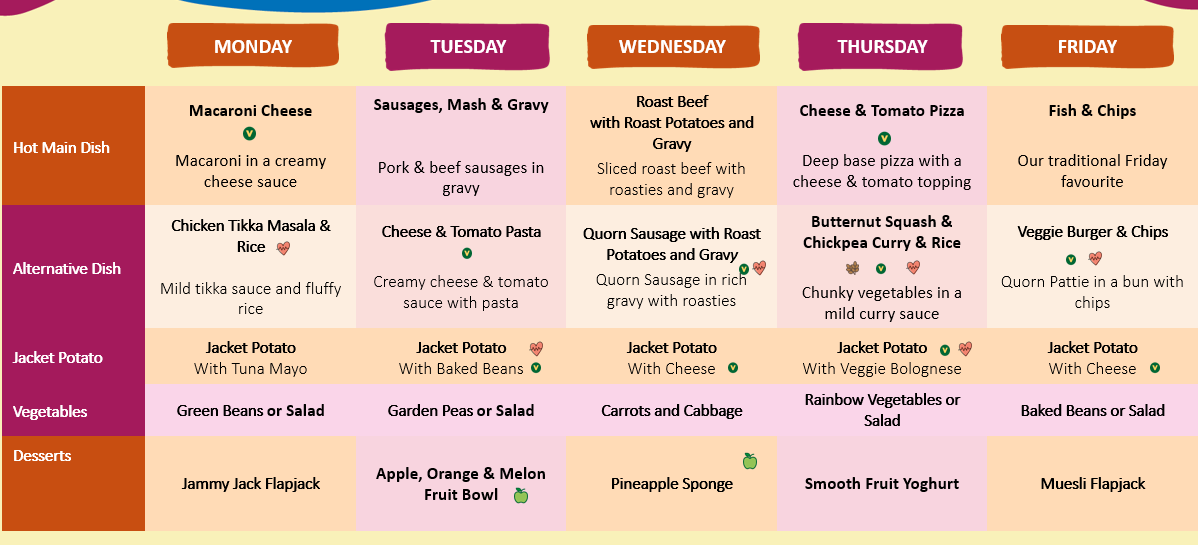 